УТВЕРЖДАЮПриказ директора колледжа от 25.05.2021 г. № 119/1РАБОЧАЯ ПРОГРАММа УЧЕБНОЙ ДИСЦИПЛИНЫОП.06 Информационные технологии в профессиональной деятельностипрограмма подготовки специалистов среднего звенасреднего профессионального образования по специальности 23.02.07 Техническое обслуживание и ремонт двигателей, систем и агрегатов автомобилей2021 г. .СОДЕРЖАНИЕОБЩАЯ ХАРАКТЕРИСТИКА РАБОЧЕЙ ПРОГРАММЫ УЧЕБНОЙ ДИСЦИПЛИНЫ………………………………………………………………………..4СТРУКТУРА И СОДЕРЖАНИЕ РАБОЧЕЙ ПРОГРАММЫ УЧЕБНОЙ ДИСЦИПЛИНЫ………………………………………………………………………..5УСЛОВИЯ РЕАЛИЗАЦИИ РАБОЧЕЙ ПРОГРАММЫ  УЧЕБНОЙ ДИСЦИПЛИНЫ……………………………………………………………………….10КОНТРОЛЬ И ОЦЕНКА РЕЗУЛЬТАТОВ ОСВОЕНИЯ ПРОГРАММЫ УЧЕБНОЙ ДИСЦИПЛИНЫ…………………………………………………………111.ОБЩАЯ ХАРАКТЕРИСТИКА РАБОЧЕЙ ПРОГРАММЫ УЧЕБНОЙ ДИСЦИПЛИНЫ ОП. 06 ИНФОРМАЦИОННЫЕ ТЕХНОЛОГИИ В ПРОФЕССИОНАЛЬНОЙ ДЕЯТЕЛЬНОСТИ1.1. Место дисциплины в структуре основной профессиональной образовательной программы:Учебная дисциплина входит в общепрофессиональный и профессиональный циклы как математическая и естественнонаучная дисциплина. Связь с другими учебными дисциплинами:Инженерная графика;Охрана труда;Безопасность жизнедеятельности. Связь профессиональными модулями:ПМ.01 Техническое обслуживание и ремонт автотранспорта:МДК.01.03 Технологические процессы технического обслуживания и ремонта автомобилей.МДК.01.04 Техническое обслуживание и ремонт автомобильных двигателей.МДК.01.06 Техническое обслуживание и ремонт шасси автомобилей.МДК.01.07 Ремонт кузовов автомобилей.     ПМ.02 Организация процессов по техническому обслуживанию и ремонту автотранспортных средств:МДК.02.01 Техническая документация.МДК.02.03 Управление коллективом исполнителей.   ПМ.03 Организация процессов модернизации и модификации автотранспортных средств.МДК.03.02 Организация работ по модернизации автотранспортных средств.МДК.03.03 Тюнинг автомобилей.1.2. Цель и планируемые результаты освоения дисциплины:В результате освоения дисциплины обучающийся осваивает элементы компетенций:СТРУКТУРА И СОДЕРЖАНИЕ УЧЕБНОЙ ДИСЦИПЛИНЫ2.1. Объем учебной дисциплины и виды учебной работы1Самостоятельная работа в рамках образовательной программы планируется образовательной организаци-ей с соответствии с требованиями ФГОС СПО в пределах объема учебной дисциплины в количестве часов, необходимом для выполнения заданий самостоятельной работы обучающихся, предусмотренных тематиче-ским планом и содержанием учебной дисциплины.2.2. Тематический план и содержание учебной дисциплины. Информационные технологии в профессиональной деятельности3.УСЛОВИЯ РЕАЛИЗАЦИИ ПРОГРАММЫ УЧЕБНОЙ ДИСЦИПЛИНЫ3.1. Для реализации программы учебной дисциплины должны быть предусмотрены следующие специальные помещения:Кабинет «Информационные технологии в профессиональной деятельности»,оснащенный оборудованием:Доски: интерактивная.Рабочее место обучающихся.Рабочее место преподавателя.Комплект учебно-методической документации,техническими средствами обучения:Компьютер с лицензионным программным обеспечением;Мультимедийный проектор;Интерактивная доска;МФУ;Интернет.3.2. Информационное обеспечение реализации программыДля реализации программы библиотечный фонд образовательной организации должен иметь печатные и/или электронные образовательные и информационные ресурсы, рекомендуемых для использования в образовательном процессе3.2.1. Печатные изданияМихеева Е.В. Информационные технологии в профессиональной деятельности: учебное пособие/ Е.В. Михеева. - М.: Издательский центр «Академия», 2014. – 416 с.Михеева Е.В. Практикум по информационным технологиям в профессиональной деятельности: учебное пособие/ Е.В. Михеева. - Учеб. пособие - М.: Издательский центр«Академия», 2014. – 256 с.Горев А.Э. Информационные технологии в профессиональной деятельности (автомо-бильный транспорт. Учебник для СПО. –М.: Юрайт, 2016. – 271 с.3.2.2. Электронные издания (электронные ресурсы)Электронный учебник по «Компас», встроенный в программу.Единая коллекция цифровых образовательных ресурсов http://school-collection.edu.ru;Федеральный центр информационно-образовательных ресурсов http://fcior.edu.ru;Официальный сайт фирмы «Аскон», предоставляющий свободно распространяемое программное обеспечение для образовательных целей www.ascon.ru;Самоучитель AUTOCAD http://autocad-specialist.ru/Официальный сайт фирмы «Корс-Софт», предоставляющий свободно распространяе-мое программное обеспечение для образовательных целей www.kors-soft.ru.3.2.3.	Дополнительные источники1.Феофанов, А.Н. Основы машиностроительного черчения/ А.Н. Феофанов. – М.:Издательский центр «Академия», 2012. – 80 с.КОНТРОЛЬ И ОЦЕНКА РЕЗУЛЬТАТОВ ОСВОЕНИЯ УЧЕБНОЙ ДИСЦИПЛИНЫ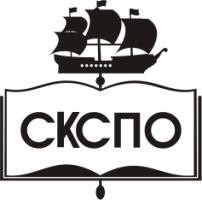 государственное автономное профессиональное образовательное учреждение Самарской области«Самарский колледж сервиса производственного оборудования имени Героя Российской ФедерацииЕ.В. Золотухина»КодПК, ОКУменияУменияУменияУменияЗнанияКодПК, ОКУменияУменияУменияУменияЗнанияОК 2. ОК 9. ПК5.1. ПК 5.2. ПК5.4. ПК 6.1. ПК6.2. ПК 6.4.Оформлять в программеКомпас 3D проектно-конструкторскую, технологическую и другую техническую  документацию  в соответствии с действующейнормативной базой;Строить   чертежи   деталей,планировочных и конструкторских  решений,  трѐхмерные модели деталей;Оформлять в программеКомпас 3D проектно-конструкторскую, технологическую и другую техническую  документацию  в соответствии с действующейнормативной базой;Строить   чертежи   деталей,планировочных и конструкторских  решений,  трѐхмерные модели деталей;Оформлять в программеКомпас 3D проектно-конструкторскую, технологическую и другую техническую  документацию  в соответствии с действующейнормативной базой;Строить   чертежи   деталей,планировочных и конструкторских  решений,  трѐхмерные модели деталей;Оформлять в программеКомпас 3D проектно-конструкторскую, технологическую и другую техническую  документацию  в соответствии с действующейнормативной базой;Строить   чертежи   деталей,планировочных и конструкторских  решений,  трѐхмерные модели деталей;Правила  построения  чертежей  деталей,планировочных  и  конструкторских  решений,  трѐхмерных  моделей  деталей  впрограмме Компас 3DСпособы графического представленияпространственных образовВозможности  пакетов  прикладных  про-грамм компьютерной графики в профессиональной деятельности;ОК 2. ОК 9. ПК5.1. ПК 5.2. ПК5.4. ПК 6.1. ПК6.2. ПК 6.4.Оформлять в программеКомпас 3D проектно-конструкторскую, технологическую и другую техническую  документацию  в соответствии с действующейнормативной базой;Строить   чертежи   деталей,планировочных и конструкторских  решений,  трѐхмерные модели деталей;Оформлять в программеКомпас 3D проектно-конструкторскую, технологическую и другую техническую  документацию  в соответствии с действующейнормативной базой;Строить   чертежи   деталей,планировочных и конструкторских  решений,  трѐхмерные модели деталей;Оформлять в программеКомпас 3D проектно-конструкторскую, технологическую и другую техническую  документацию  в соответствии с действующейнормативной базой;Строить   чертежи   деталей,планировочных и конструкторских  решений,  трѐхмерные модели деталей;Оформлять в программеКомпас 3D проектно-конструкторскую, технологическую и другую техническую  документацию  в соответствии с действующейнормативной базой;Строить   чертежи   деталей,планировочных и конструкторских  решений,  трѐхмерные модели деталей;Правила  построения  чертежей  деталей,планировочных  и  конструкторских  решений,  трѐхмерных  моделей  деталей  впрограмме Компас 3DСпособы графического представленияпространственных образовВозможности  пакетов  прикладных  про-грамм компьютерной графики в профессиональной деятельности;ОК 2. ОК 9. ПК5.1. ПК 5.2. ПК5.4. ПК 6.1. ПК6.2. ПК 6.4.Оформлять в программеКомпас 3D проектно-конструкторскую, технологическую и другую техническую  документацию  в соответствии с действующейнормативной базой;Строить   чертежи   деталей,планировочных и конструкторских  решений,  трѐхмерные модели деталей;Оформлять в программеКомпас 3D проектно-конструкторскую, технологическую и другую техническую  документацию  в соответствии с действующейнормативной базой;Строить   чертежи   деталей,планировочных и конструкторских  решений,  трѐхмерные модели деталей;Оформлять в программеКомпас 3D проектно-конструкторскую, технологическую и другую техническую  документацию  в соответствии с действующейнормативной базой;Строить   чертежи   деталей,планировочных и конструкторских  решений,  трѐхмерные модели деталей;Оформлять в программеКомпас 3D проектно-конструкторскую, технологическую и другую техническую  документацию  в соответствии с действующейнормативной базой;Строить   чертежи   деталей,планировочных и конструкторских  решений,  трѐхмерные модели деталей;Правила  построения  чертежей  деталей,планировочных  и  конструкторских  решений,  трѐхмерных  моделей  деталей  впрограмме Компас 3DСпособы графического представленияпространственных образовВозможности  пакетов  прикладных  про-грамм компьютерной графики в профессиональной деятельности;ОК 2. ОК 9. ПК5.1. ПК 5.2. ПК5.4. ПК 6.1. ПК6.2. ПК 6.4.Оформлять в программеКомпас 3D проектно-конструкторскую, технологическую и другую техническую  документацию  в соответствии с действующейнормативной базой;Строить   чертежи   деталей,планировочных и конструкторских  решений,  трѐхмерные модели деталей;Оформлять в программеКомпас 3D проектно-конструкторскую, технологическую и другую техническую  документацию  в соответствии с действующейнормативной базой;Строить   чертежи   деталей,планировочных и конструкторских  решений,  трѐхмерные модели деталей;Оформлять в программеКомпас 3D проектно-конструкторскую, технологическую и другую техническую  документацию  в соответствии с действующейнормативной базой;Строить   чертежи   деталей,планировочных и конструкторских  решений,  трѐхмерные модели деталей;Оформлять в программеКомпас 3D проектно-конструкторскую, технологическую и другую техническую  документацию  в соответствии с действующейнормативной базой;Строить   чертежи   деталей,планировочных и конструкторских  решений,  трѐхмерные модели деталей;Правила  построения  чертежей  деталей,планировочных  и  конструкторских  решений,  трѐхмерных  моделей  деталей  впрограмме Компас 3DСпособы графического представленияпространственных образовВозможности  пакетов  прикладных  про-грамм компьютерной графики в профессиональной деятельности;ОК 2. ОК 9. ПК5.1. ПК 5.2. ПК5.4. ПК 6.1. ПК6.2. ПК 6.4.Оформлять в программеКомпас 3D проектно-конструкторскую, технологическую и другую техническую  документацию  в соответствии с действующейнормативной базой;Строить   чертежи   деталей,планировочных и конструкторских  решений,  трѐхмерные модели деталей;Оформлять в программеКомпас 3D проектно-конструкторскую, технологическую и другую техническую  документацию  в соответствии с действующейнормативной базой;Строить   чертежи   деталей,планировочных и конструкторских  решений,  трѐхмерные модели деталей;Оформлять в программеКомпас 3D проектно-конструкторскую, технологическую и другую техническую  документацию  в соответствии с действующейнормативной базой;Строить   чертежи   деталей,планировочных и конструкторских  решений,  трѐхмерные модели деталей;Оформлять в программеКомпас 3D проектно-конструкторскую, технологическую и другую техническую  документацию  в соответствии с действующейнормативной базой;Строить   чертежи   деталей,планировочных и конструкторских  решений,  трѐхмерные модели деталей;Правила  построения  чертежей  деталей,планировочных  и  конструкторских  решений,  трѐхмерных  моделей  деталей  впрограмме Компас 3DСпособы графического представленияпространственных образовВозможности  пакетов  прикладных  про-грамм компьютерной графики в профессиональной деятельности;ОК 2. ОК 9. ПК5.1. ПК 5.2. ПК5.4. ПК 6.1. ПК6.2. ПК 6.4.Оформлять в программеКомпас 3D проектно-конструкторскую, технологическую и другую техническую  документацию  в соответствии с действующейнормативной базой;Строить   чертежи   деталей,планировочных и конструкторских  решений,  трѐхмерные модели деталей;Оформлять в программеКомпас 3D проектно-конструкторскую, технологическую и другую техническую  документацию  в соответствии с действующейнормативной базой;Строить   чертежи   деталей,планировочных и конструкторских  решений,  трѐхмерные модели деталей;Оформлять в программеКомпас 3D проектно-конструкторскую, технологическую и другую техническую  документацию  в соответствии с действующейнормативной базой;Строить   чертежи   деталей,планировочных и конструкторских  решений,  трѐхмерные модели деталей;Оформлять в программеКомпас 3D проектно-конструкторскую, технологическую и другую техническую  документацию  в соответствии с действующейнормативной базой;Строить   чертежи   деталей,планировочных и конструкторских  решений,  трѐхмерные модели деталей;Правила  построения  чертежей  деталей,планировочных  и  конструкторских  решений,  трѐхмерных  моделей  деталей  впрограмме Компас 3DСпособы графического представленияпространственных образовВозможности  пакетов  прикладных  про-грамм компьютерной графики в профессиональной деятельности;ОК 2. ОК 9. ПК5.1. ПК 5.2. ПК5.4. ПК 6.1. ПК6.2. ПК 6.4.Оформлять в программеКомпас 3D проектно-конструкторскую, технологическую и другую техническую  документацию  в соответствии с действующейнормативной базой;Строить   чертежи   деталей,планировочных и конструкторских  решений,  трѐхмерные модели деталей;Оформлять в программеКомпас 3D проектно-конструкторскую, технологическую и другую техническую  документацию  в соответствии с действующейнормативной базой;Строить   чертежи   деталей,планировочных и конструкторских  решений,  трѐхмерные модели деталей;Оформлять в программеКомпас 3D проектно-конструкторскую, технологическую и другую техническую  документацию  в соответствии с действующейнормативной базой;Строить   чертежи   деталей,планировочных и конструкторских  решений,  трѐхмерные модели деталей;Оформлять в программеКомпас 3D проектно-конструкторскую, технологическую и другую техническую  документацию  в соответствии с действующейнормативной базой;Строить   чертежи   деталей,планировочных и конструкторских  решений,  трѐхмерные модели деталей;Правила  построения  чертежей  деталей,планировочных  и  конструкторских  решений,  трѐхмерных  моделей  деталей  впрограмме Компас 3DСпособы графического представленияпространственных образовВозможности  пакетов  прикладных  про-грамм компьютерной графики в профессиональной деятельности;ОК 2. ОК 9. ПК5.1. ПК 5.2. ПК5.4. ПК 6.1. ПК6.2. ПК 6.4.Оформлять в программеКомпас 3D проектно-конструкторскую, технологическую и другую техническую  документацию  в соответствии с действующейнормативной базой;Строить   чертежи   деталей,планировочных и конструкторских  решений,  трѐхмерные модели деталей;Оформлять в программеКомпас 3D проектно-конструкторскую, технологическую и другую техническую  документацию  в соответствии с действующейнормативной базой;Строить   чертежи   деталей,планировочных и конструкторских  решений,  трѐхмерные модели деталей;Оформлять в программеКомпас 3D проектно-конструкторскую, технологическую и другую техническую  документацию  в соответствии с действующейнормативной базой;Строить   чертежи   деталей,планировочных и конструкторских  решений,  трѐхмерные модели деталей;Оформлять в программеКомпас 3D проектно-конструкторскую, технологическую и другую техническую  документацию  в соответствии с действующейнормативной базой;Строить   чертежи   деталей,планировочных и конструкторских  решений,  трѐхмерные модели деталей;Правила  построения  чертежей  деталей,планировочных  и  конструкторских  решений,  трѐхмерных  моделей  деталей  впрограмме Компас 3DСпособы графического представленияпространственных образовВозможности  пакетов  прикладных  про-грамм компьютерной графики в профессиональной деятельности;ОК 2. ОК 9. ПК5.1. ПК 5.2. ПК5.4. ПК 6.1. ПК6.2. ПК 6.4.Оформлять в программеКомпас 3D проектно-конструкторскую, технологическую и другую техническую  документацию  в соответствии с действующейнормативной базой;Строить   чертежи   деталей,планировочных и конструкторских  решений,  трѐхмерные модели деталей;Оформлять в программеКомпас 3D проектно-конструкторскую, технологическую и другую техническую  документацию  в соответствии с действующейнормативной базой;Строить   чертежи   деталей,планировочных и конструкторских  решений,  трѐхмерные модели деталей;Оформлять в программеКомпас 3D проектно-конструкторскую, технологическую и другую техническую  документацию  в соответствии с действующейнормативной базой;Строить   чертежи   деталей,планировочных и конструкторских  решений,  трѐхмерные модели деталей;Оформлять в программеКомпас 3D проектно-конструкторскую, технологическую и другую техническую  документацию  в соответствии с действующейнормативной базой;Строить   чертежи   деталей,планировочных и конструкторских  решений,  трѐхмерные модели деталей;Правила  построения  чертежей  деталей,планировочных  и  конструкторских  решений,  трѐхмерных  моделей  деталей  впрограмме Компас 3DСпособы графического представленияпространственных образовВозможности  пакетов  прикладных  про-грамм компьютерной графики в профессиональной деятельности;ОК 2. ОК 9. ПК5.1. ПК 5.2. ПК5.4. ПК 6.1. ПК6.2. ПК 6.4.Оформлять в программеКомпас 3D проектно-конструкторскую, технологическую и другую техническую  документацию  в соответствии с действующейнормативной базой;Строить   чертежи   деталей,планировочных и конструкторских  решений,  трѐхмерные модели деталей;Оформлять в программеКомпас 3D проектно-конструкторскую, технологическую и другую техническую  документацию  в соответствии с действующейнормативной базой;Строить   чертежи   деталей,планировочных и конструкторских  решений,  трѐхмерные модели деталей;Оформлять в программеКомпас 3D проектно-конструкторскую, технологическую и другую техническую  документацию  в соответствии с действующейнормативной базой;Строить   чертежи   деталей,планировочных и конструкторских  решений,  трѐхмерные модели деталей;Оформлять в программеКомпас 3D проектно-конструкторскую, технологическую и другую техническую  документацию  в соответствии с действующейнормативной базой;Строить   чертежи   деталей,планировочных и конструкторских  решений,  трѐхмерные модели деталей;Правила  построения  чертежей  деталей,планировочных  и  конструкторских  решений,  трѐхмерных  моделей  деталей  впрограмме Компас 3DСпособы графического представленияпространственных образовВозможности  пакетов  прикладных  про-грамм компьютерной графики в профессиональной деятельности;ОК 2. ОК 9. ПК5.1. ПК 5.2. ПК5.4. ПК 6.1. ПК6.2. ПК 6.4.Оформлять в программеКомпас 3D проектно-конструкторскую, технологическую и другую техническую  документацию  в соответствии с действующейнормативной базой;Строить   чертежи   деталей,планировочных и конструкторских  решений,  трѐхмерные модели деталей;Оформлять в программеКомпас 3D проектно-конструкторскую, технологическую и другую техническую  документацию  в соответствии с действующейнормативной базой;Строить   чертежи   деталей,планировочных и конструкторских  решений,  трѐхмерные модели деталей;Оформлять в программеКомпас 3D проектно-конструкторскую, технологическую и другую техническую  документацию  в соответствии с действующейнормативной базой;Строить   чертежи   деталей,планировочных и конструкторских  решений,  трѐхмерные модели деталей;Оформлять в программеКомпас 3D проектно-конструкторскую, технологическую и другую техническую  документацию  в соответствии с действующейнормативной базой;Строить   чертежи   деталей,планировочных и конструкторских  решений,  трѐхмерные модели деталей;Правила  построения  чертежей  деталей,планировочных  и  конструкторских  решений,  трѐхмерных  моделей  деталей  впрограмме Компас 3DСпособы графического представленияпространственных образовВозможности  пакетов  прикладных  про-грамм компьютерной графики в профессиональной деятельности;ОК 2. ОК 9. ПК5.1. ПК 5.2. ПК5.4. ПК 6.1. ПК6.2. ПК 6.4.Оформлять в программеКомпас 3D проектно-конструкторскую, технологическую и другую техническую  документацию  в соответствии с действующейнормативной базой;Строить   чертежи   деталей,планировочных и конструкторских  решений,  трѐхмерные модели деталей;Оформлять в программеКомпас 3D проектно-конструкторскую, технологическую и другую техническую  документацию  в соответствии с действующейнормативной базой;Строить   чертежи   деталей,планировочных и конструкторских  решений,  трѐхмерные модели деталей;Оформлять в программеКомпас 3D проектно-конструкторскую, технологическую и другую техническую  документацию  в соответствии с действующейнормативной базой;Строить   чертежи   деталей,планировочных и конструкторских  решений,  трѐхмерные модели деталей;Оформлять в программеКомпас 3D проектно-конструкторскую, технологическую и другую техническую  документацию  в соответствии с действующейнормативной базой;Строить   чертежи   деталей,планировочных и конструкторских  решений,  трѐхмерные модели деталей;Правила  построения  чертежей  деталей,планировочных  и  конструкторских  решений,  трѐхмерных  моделей  деталей  впрограмме Компас 3DСпособы графического представленияпространственных образовВозможности  пакетов  прикладных  про-грамм компьютерной графики в профессиональной деятельности;Решать графические задачи; Работать в программах, связанных с профессиональной деятельностьюРешать графические задачи; Работать в программах, связанных с профессиональной деятельностьюРешать графические задачи; Работать в программах, связанных с профессиональной деятельностьюРешать графические задачи; Работать в программах, связанных с профессиональной деятельностьюОсновные положения конструкторской, технологической и другой нормативной документации применительно к программам компьютерной графики в профессиональной деятельности; Основы трѐхмерной графики; Программы, связанные с работой в профессиональной деятельностиВид учебной работыОбъем часовОбъем образовательной программы48в том числе:теоретическое обучение16Самостоятельная работа 12Промежуточная аттестация. Диф. зачет2Наименованиеразделов и темСодержание учебного материала и формы организации деятельности обучающихсяОбъемв часахКоды компетенций, формированию которых способствует элементпрограммыРаздел 1. Программное обеспечение профессиональной деятельностиРаздел 1. Программное обеспечение профессиональной деятельности6ОК 2. ОК 9.Тема 1.1.ПрограммноеобеспечениепрофессиональнойдеятельностиСодержание учебного материала12ОК 2. ОК 9.Тема 1.1.ПрограммноеобеспечениепрофессиональнойдеятельностиЦели, задачи и содержание дисциплины, связь с другими дисциплинами.ОК 2. ОК 9.Тема 1.1.ПрограммноеобеспечениепрофессиональнойдеятельностиЗначение дисциплины для будущей профессиональной деятельности.ОК 2. ОК 9.Тема 1.1.ПрограммноеобеспечениепрофессиональнойдеятельностиПонятие информационных и коммуникационных технологий, их основные принципы, методы,ОК 2. ОК 9.Тема 1.1.Программноеобеспечениепрофессиональнойдеятельностисвойства и эффективность.ОК 2. ОК 9.Тема 1.1.ПрограммноеобеспечениепрофессиональнойдеятельностиТехнические средства реализации информационных систем.ОК 2. ОК 9.Тема 1.1.ПрограммноеобеспечениепрофессиональнойдеятельностиХарактеристика системного программного обеспечения, служебные программы (утилиты), драй-ОК 2. ОК 9.Тема 1.1.Программноеобеспечениепрофессиональнойдеятельностиверы устройств.ОК 2. ОК 9.Тема 1.1.ПрограммноеобеспечениепрофессиональнойдеятельностиПрикладное программное обеспечение: понятие, назначение. Виды прикладных программ: текстовый и графические редакторы, электронные таблицы, системы управления базами данных,Web-редакторы, браузеры, интегрированные системы делопроизводства, системы проектирования, информационные системы предприятий, их краткая характеристика.ОК 2. ОК 9.Тема 1.2.Информационныесистемы в профессиональной деятельностиСодержание учебного материала10ОК 2. ОК 9. ПК 5.1.ПК 5.2. ПК 5.4. ПК6.1. ПК 6.2. ПК 6.4.Тема 1.2.Информационныесистемы в профессиональной деятельностиПонятие информационной системыОК 2. ОК 9. ПК 5.1.ПК 5.2. ПК 5.4. ПК6.1. ПК 6.2. ПК 6.4.Тема 1.2.Информационныесистемы в профессиональной деятельностиСтруктура информационной системыОК 2. ОК 9. ПК 5.1.ПК 5.2. ПК 5.4. ПК6.1. ПК 6.2. ПК 6.4.Тема 1.2.Информационныесистемы в профессиональной деятельностиКлассификация и виды информационных системОК 2. ОК 9. ПК 5.1.ПК 5.2. ПК 5.4. ПК6.1. ПК 6.2. ПК 6.4.Тема 1.2.Информационныесистемы в профессиональной деятельностиОК 2. ОК 9. ПК 5.1.ПК 5.2. ПК 5.4. ПК6.1. ПК 6.2. ПК 6.4.Тема 1.2.Информационныесистемы в профессиональной деятельностиЗнакомство с информационными системами в профессиональной деятельности.ОК 2. ОК 9. ПК 5.1.ПК 5.2. ПК 5.4. ПК6.1. ПК 6.2. ПК 6.4.Тема 1.2.Информационныесистемы в профессиональной деятельностиЖизненный цикл и стандарты разработки информационной системы в профессиональной деятельностиОК 2. ОК 9. ПК 5.1.ПК 5.2. ПК 5.4. ПК6.1. ПК 6.2. ПК 6.4.Тема 1.2.Информационныесистемы в профессиональной деятельностиСхема разработки информационной системыОК 2. ОК 9. ПК 5.1.ПК 5.2. ПК 5.4. ПК6.1. ПК 6.2. ПК 6.4.Раздел 2. Системы автоматизированного проектированияРаздел 2. Системы автоматизированного проектирования26Тема 2.1.Графический редакторКомпас 3DСодержание учебного материала4ОК 2. ОК 9. ПК 5.1. ПК5.2. ПК 5.4. ПК 6.1. ПК 6.2.ПК 6.4.Тема 2.1.Графический редакторКомпас 3DОсновные элементы обучающей программы "Графического редактора КомпасОК 2. ОК 9. ПК 5.1. ПК5.2. ПК 5.4. ПК 6.1. ПК 6.2.ПК 6.4.Тема 2.1.Графический редакторКомпас 3D3D"ОК 2. ОК 9. ПК 5.1. ПК5.2. ПК 5.4. ПК 6.1. ПК 6.2.ПК 6.4.Тема 2.1.Графический редакторКомпас 3DИнструменты, привязки в обучающей программе "Графического редактораОК 2. ОК 9. ПК 5.1. ПК5.2. ПК 5.4. ПК 6.1. ПК 6.2.ПК 6.4.Тема 2.1.Графический редакторКомпас 3DКомпас 3D"ОК 2. ОК 9. ПК 5.1. ПК5.2. ПК 5.4. ПК 6.1. ПК 6.2.ПК 6.4.Тема 2.1.Графический редакторКомпас 3DПрактические  занятия10ОК 2. ОК 9. ПК 5.1. ПК5.2. ПК 5.4. ПК 6.1.Тема 2.1.Графический редакторКомпас 3DПрактическое занятие № 1.Заполнение основной надписи в чертежах. По-строение геометрических примитивов2ОК 2. ОК 9. ПК 5.1. ПК5.2. ПК 5.4. ПК 6.1.Тема 2.1.Графический редакторКомпас 3DПрактическое занятие № 2.Построение чертежа детали №1. Использованиепривязок. Простановка размеров.2ОК 2. ОК 9. ПК 5.1. ПК5.2. ПК 5.4. ПК 6.1.Тема 2.1.Графический редакторКомпас 3DПрактическое занятие № 3.Построение 3-х проекций детали №2 по сетке.2ОК 2. ОК 9. ПК 5.1. ПК5.2. ПК 5.4. ПК 6.1.Тема 2.1.Графический редакторКомпас 3DПрактическое занятие № 4..Построение 3-х проекций детали №3. Построение спомощью вспомогательных линий.2ОК 2. ОК 9. ПК 5.1. ПК5.2. ПК 5.4. ПК 6.1.Тема 2.1.Графический редакторКомпас 3DПрактическое занятие № 5.Выполнение рабочего чертежа 3-х – мерной моделидеталей № 32ОК 2. ОК 9. ПК 5.1. ПК5.2. ПК 5.4. ПК 6.1.Тема 2.2.Система проектированияСодержание учебного материала6ОК 2. ОК 9. ПК 5.1. ПК5.2. ПК 5.4. ПК 6.1.Тема 2.2.Система проектированияОсобенности построения планировки производственного участка или зоны.ОК 2. ОК 9. ПК 5.1. ПК5.2. ПК 5.4. ПК 6.1.Тема 2.2.Система проектированияОсобенности размещения на чертеже оборудования, входящего в состав производственного участка или зоны.ОК 2. ОК 9. ПК 5.1. ПК5.2. ПК 5.4. ПК 6.1.Тема 2.2.Система проектированияПростановка условных обозначений, размеров и номеров позиций.ОК 2. ОК 9. ПК 5.1. ПК5.2. ПК 5.4. ПК 6.1.Тема 2.2.Система проектированияОсобенности оформления плакатов с оборудованием и технологическим процессом ремонта.ОК 2. ОК 9. ПК 5.1. ПК5.2. ПК 5.4. ПК 6.1.Тема 2.2.Система проектированияВ том числе практических занятий2Тема 2.2.Система проектированияПрактическое занятие № 6. Размещение на чертеже оборудования и спецификации. Компас2Практическое занятие № 7. Выполнение чертежа планировки СТОА.2Практическое занятие № 8. Составление спецификации оборудования.Компас2Практическое занятие № 9. Выполнение чертежа конструкторской части.2Практическое занятие № 10.Создание плаката технологического процесса ремонта2Практическое занятие № 11. Создание плаката с внедряемым оборудованием2Практическое занятие № 12. Создание планировки зоны ТО и ТР СТОА вКОМПАС 3D2Практическое занятие № 13. Создание планировки специализированного постаСТОА в КОМПАС 3D2Практическое занятие № 13. Создание планировки специализированного постаСТОА в КОМПАС 3D2Раздел 3. Программные продукты по учѐту эксплуатационных материалов и запасных частей автомобилей; для диагностики узлов и агрегатов автомобилейРаздел 3. Программные продукты по учѐту эксплуатационных материалов и запасных частей автомобилей; для диагностики узлов и агрегатов автомобилейРаздел 3. Программные продукты по учѐту эксплуатационных материалов и запасных частей автомобилей; для диагностики узлов и агрегатов автомобилейРаздел 3. Программные продукты по учѐту эксплуатационных материалов и запасных частей автомобилей; для диагностики узлов и агрегатов автомобилей4ОК 2. ОК 9. ПК 6.2. ПКРаздел 3. Программные продукты по учѐту эксплуатационных материалов и запасных частей автомобилей; для диагностики узлов и агрегатов автомобилейРаздел 3. Программные продукты по учѐту эксплуатационных материалов и запасных частей автомобилей; для диагностики узлов и агрегатов автомобилейРаздел 3. Программные продукты по учѐту эксплуатационных материалов и запасных частей автомобилей; для диагностики узлов и агрегатов автомобилейРаздел 3. Программные продукты по учѐту эксплуатационных материалов и запасных частей автомобилей; для диагностики узлов и агрегатов автомобилейОК 2. ОК 9. ПК 6.2. ПКТема 3.1Программы по учѐту эксплуатационных материалов и запасных частей автомобилейТема 3.1Программы по учѐту эксплуатационных материалов и запасных частей автомобилейСодержание учебного материалаСодержание учебного материала2ОК 2. ОК 9. ПК 6.2. ПКТема 3.1Программы по учѐту эксплуатационных материалов и запасных частей автомобилейТема 3.1Программы по учѐту эксплуатационных материалов и запасных частей автомобилейОсновные элементы обучающей программы Мини автосервисОсновные элементы обучающей программы Мини автосервис2ОК 2. ОК 9. ПК 6.2. ПКПравила заполнения технического паспорта автомобиля в программе МиниавтосервисПравила заполнения технического паспорта автомобиля в программе МиниавтосервисПравила заполнения технического паспорта автомобиля в программе Миниавтосервис2Лабораторные работыЛабораторные работыЛабораторные работыПрактическое занятие № 14.Составление заказа-наряда на техническое обслуживание и ремонт автомобильного транспорта в программе Мини авто-сервис.Практическое занятие № 14.Составление заказа-наряда на техническое обслуживание и ремонт автомобильного транспорта в программе Мини авто-сервис.Практическое занятие № 14.Составление заказа-наряда на техническое обслуживание и ремонт автомобильного транспорта в программе Мини авто-сервис.2Тема 3.2.Программадля диагностикиузлов и агрегатовавтомобилейСодержание учебного материалаСодержание учебного материалаСодержание учебного материала2ОК 2. ОК 9. ПК 6.2. ПК6.4.ОК 2. ОК 9. ПК 6.2. ПК6.4.Тема 3.2.Программадля диагностикиузлов и агрегатовавтомобилейОсобенности определение порядка проведения компьютерной диагностики.Особенности определение порядка проведения компьютерной диагностики.Особенности определение порядка проведения компьютерной диагностики.ОК 2. ОК 9. ПК 6.2. ПК6.4.ОК 2. ОК 9. ПК 6.2. ПК6.4.Тема 3.2.Программадля диагностикиузлов и агрегатовавтомобилейОпределение порядка проведения компьютерной диагностики узлов автомобиля по представленным материалам.Определение порядка проведения компьютерной диагностики узлов автомобиля по представленным материалам.Определение порядка проведения компьютерной диагностики узлов автомобиля по представленным материалам.ОК 2. ОК 9. ПК 6.2. ПК6.4.ОК 2. ОК 9. ПК 6.2. ПК6.4.Тема 3.2.Программадля диагностикиузлов и агрегатовавтомобилейПрактические занятия:Практические занятия:Практические занятия:2ОК 2. ОК 9. ПК 6.2. ПК6.4.ОК 2. ОК 9. ПК 6.2. ПК6.4.Тема 3.2.Программадля диагностикиузлов и агрегатовавтомобилейПрактическое занятие № 15. Создать презентацию компьютерной диагностики узлов автомобиля.Практическое занятие № 15. Создать презентацию компьютерной диагностики узлов автомобиля.Практическое занятие № 15. Создать презентацию компьютерной диагностики узлов автомобиля.2ОК 2. ОК 9. ПК 6.2. ПК6.4.ОК 2. ОК 9. ПК 6.2. ПК6.4.Тема 3.2.Программадля диагностикиузлов и агрегатовавтомобилейСамостоятельная работа обучающихся: Оформление презентацию компьютерной диагностики узлов автомобиля.Самостоятельная работа обучающихся: Оформление презентацию компьютерной диагностики узлов автомобиля.Самостоятельная работа обучающихся: Оформление презентацию компьютерной диагностики узлов автомобиля.2 ОК 2. ОК 9. ПК 6.2. ПК6.4.ОК 2. ОК 9. ПК 6.2. ПК6.4.Промежуточная аттестация. Диф. зачет2Всего:48Результаты обученияКритерии оценкиМетоды оценкиЗнанияПравил построения чертежейдеталей, планировочных иконструкторских решений,трѐхмерных моделей деталейв программе Компас 3D;ИспользоватьПрограмму Компас 3D  при  построении  трехмерныхмоделей  деталей по правилампостроения   чертежей деталей,планировочных  и конструкторских решенийТекущий контроль в форме: тематических тестов.ТестированиеИндивидуальный опросЭкспертная оценка в форме: защиты отчѐта по практическомузанятию.Способов графического представления пространственных образов;Демонстрация знаний способовГрафического представленияпространственных образовПроверка конспекта лекцийЭкспертная оценка в форме: за-щиты отчѐта по практическому занятию.Возможностей пакетов  прикладных программ компьютерной  графики  в  профессиональной деятельности;Демонстрация знания существующих пакетов прикладныхпрограмм компьютерной графики и их основных возможностейТестированиеЭкспертная оценка в форме: за-щиты отчѐтапо практическому занятию.Основных положений конструкторской, технологическойи другой нормативной документации применительно к программам компьютернойграфики в профессиональнойдеятельности;Демонстрировать применениеположений конструкторской, технологической  и  другой  нормативной  документации применительно к программам компьютерной  графики  в  профессиональной деятельности;ТестированиеЭкспертная оценка в форме: за-щиты отчѐтапо практическому занятию.Основ трѐхмерной графики;программ,  связанные с работой в профессиональной деятельности.Демонстрировать  применение программ с использованием трёхмерной графики.ТестированиеЭкспертная оценка в форме: защиты отчѐтапо практическому занятию.Умения:Умения:Умения:Оформлять программе Компас3D проектно- конструкторскую, технологическую и другую техническую  документацию  в соответствии с действующей нормативной базой;Оформлять в программе Компас3D проектно-конструкторскую,технологическую и другую техническую документацию в соответствии с действующей нормативной базой и практическим заданиемПисьменная самостоятельнаяработаПрактические занятияСтроить чертежи деталей, планировочных и конструкторских  решений,  трѐхмерные модели деталей;Решать графические задачи;Работать в программах, связанных с профессиональнойдеятельностью.Строить чертежи деталей, планировочных и конструкторскихрешений, трѐхмерные   модели деталей;Решать графические задачи;Работать в программах, связанных с профессиональной деятельностью.Индивидуальный опросПрактические   работы